       Óvodai beíratkozás a 2020/2021-es tanévre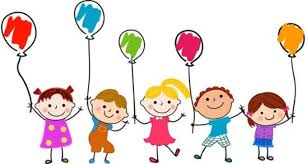 
Csákány község mint a helyi magyar tannyelvű óvoda fenntartója értesíti a tisztelt szülőket, hogy a beíratkozás az óvodába a 2020/2021-es tanévre  2020 áprílis 15 és 2020 május 1  között lesz.Sajnos idén a Koronavírussal kapcsolatos intézkedések miatt az óvodai beíratkozás sem a megszokott módon fog lezajlani.A gyermekük óvodai felvételéhez szükséges kérvény beadásának feltételei: a kérvény beadása a gyermekek jelenléte nélkül lesz igazolás a gyermek egészségi állapotáról jelenleg nem szükséges                               amennyiben a törvényes képviselő (szülő) utólagosan 2020 augusztus végéig nem kézbesíti  a gyermek egészségi állapotáról szóló igazolást a gyermek csak adaptációs időszakra lesz felvéve.A beíratáshoz szükséges nyomtatványok :- kérvény az óvodai felvételre, kérdőív, orvosi igazolás – letölthető a  www.cakany.sk , weboldalról  vagy személyesen átvehető a Csákány-i községi hivatalban.                                          A kitöltött kérvényt 2020 áprílis 15 és 2020 május 1 között  kell elküldeni elektronikusan a következő e-mail címre :  podatelna@ocu.cakany.sk                                                                                                                      postán az alábbi címre : Obec Čakany   93040  Čakany 115                                                                    vagy személyesen leadni a Csákány- i községi hivatalban  hangsúlyt fektetve a biztonsági előírások betartására !A gyermek óvodai felvételéről szóló határozatot a szülők  legkésőbb 2020.június 15-ig kézhez kapják.